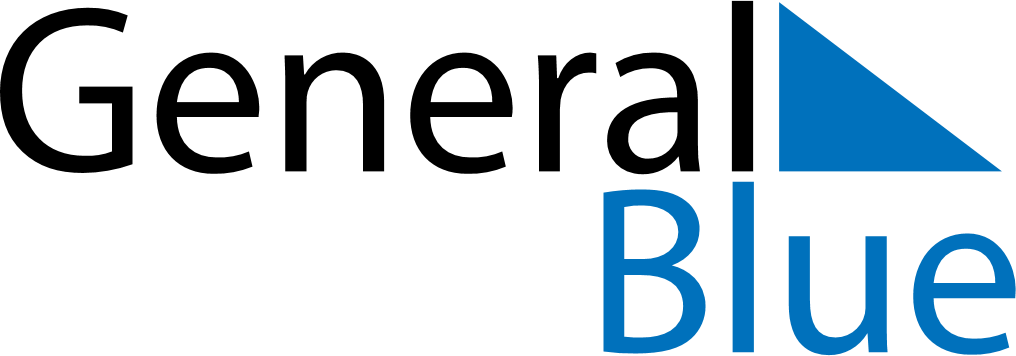 June 2024June 2024June 2024June 2024June 2024June 2024June 2024Can Gio, Ho Chi Minh, VietnamCan Gio, Ho Chi Minh, VietnamCan Gio, Ho Chi Minh, VietnamCan Gio, Ho Chi Minh, VietnamCan Gio, Ho Chi Minh, VietnamCan Gio, Ho Chi Minh, VietnamCan Gio, Ho Chi Minh, VietnamSundayMondayMondayTuesdayWednesdayThursdayFridaySaturday1Sunrise: 5:29 AMSunset: 6:10 PMDaylight: 12 hours and 41 minutes.23345678Sunrise: 5:29 AMSunset: 6:11 PMDaylight: 12 hours and 41 minutes.Sunrise: 5:29 AMSunset: 6:11 PMDaylight: 12 hours and 42 minutes.Sunrise: 5:29 AMSunset: 6:11 PMDaylight: 12 hours and 42 minutes.Sunrise: 5:29 AMSunset: 6:11 PMDaylight: 12 hours and 42 minutes.Sunrise: 5:29 AMSunset: 6:11 PMDaylight: 12 hours and 42 minutes.Sunrise: 5:29 AMSunset: 6:12 PMDaylight: 12 hours and 42 minutes.Sunrise: 5:29 AMSunset: 6:12 PMDaylight: 12 hours and 42 minutes.Sunrise: 5:29 AMSunset: 6:12 PMDaylight: 12 hours and 42 minutes.910101112131415Sunrise: 5:29 AMSunset: 6:13 PMDaylight: 12 hours and 43 minutes.Sunrise: 5:30 AMSunset: 6:13 PMDaylight: 12 hours and 43 minutes.Sunrise: 5:30 AMSunset: 6:13 PMDaylight: 12 hours and 43 minutes.Sunrise: 5:30 AMSunset: 6:13 PMDaylight: 12 hours and 43 minutes.Sunrise: 5:30 AMSunset: 6:13 PMDaylight: 12 hours and 43 minutes.Sunrise: 5:30 AMSunset: 6:14 PMDaylight: 12 hours and 43 minutes.Sunrise: 5:30 AMSunset: 6:14 PMDaylight: 12 hours and 43 minutes.Sunrise: 5:30 AMSunset: 6:14 PMDaylight: 12 hours and 43 minutes.1617171819202122Sunrise: 5:31 AMSunset: 6:14 PMDaylight: 12 hours and 43 minutes.Sunrise: 5:31 AMSunset: 6:15 PMDaylight: 12 hours and 43 minutes.Sunrise: 5:31 AMSunset: 6:15 PMDaylight: 12 hours and 43 minutes.Sunrise: 5:31 AMSunset: 6:15 PMDaylight: 12 hours and 43 minutes.Sunrise: 5:31 AMSunset: 6:15 PMDaylight: 12 hours and 43 minutes.Sunrise: 5:31 AMSunset: 6:15 PMDaylight: 12 hours and 43 minutes.Sunrise: 5:32 AMSunset: 6:15 PMDaylight: 12 hours and 43 minutes.Sunrise: 5:32 AMSunset: 6:16 PMDaylight: 12 hours and 43 minutes.2324242526272829Sunrise: 5:32 AMSunset: 6:16 PMDaylight: 12 hours and 43 minutes.Sunrise: 5:32 AMSunset: 6:16 PMDaylight: 12 hours and 43 minutes.Sunrise: 5:32 AMSunset: 6:16 PMDaylight: 12 hours and 43 minutes.Sunrise: 5:32 AMSunset: 6:16 PMDaylight: 12 hours and 43 minutes.Sunrise: 5:33 AMSunset: 6:16 PMDaylight: 12 hours and 43 minutes.Sunrise: 5:33 AMSunset: 6:17 PMDaylight: 12 hours and 43 minutes.Sunrise: 5:33 AMSunset: 6:17 PMDaylight: 12 hours and 43 minutes.Sunrise: 5:33 AMSunset: 6:17 PMDaylight: 12 hours and 43 minutes.30Sunrise: 5:34 AMSunset: 6:17 PMDaylight: 12 hours and 43 minutes.